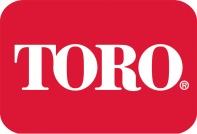  PLUS SERIES VALVESNote: These specifications were current at the time of publication but are subject to change at any time without notice. Please confirm the accuracy of these specifications with the manufacturer and/or distributor prior to installation.The Plus Series Valve shall be of jar-top design with angle, anti –siphon, inline or globe configuration. This series consists of in-line and anti-siphon models as well as Female and Male body styles. The 0.75”  Series Valve will accommodate flows as low as 0.25 GPM to as high as 20 GPM and the 1” model, 0.25 GPM to 30 GPM; also made available with or without a metering Flow- Control feature. Valve shall be of UV-resistant commercial grade PVC and leak proof diaphragm. Valve actuation will be by standard 24V AC encapsulated hex plunger or a potted DC Latching Solenoid assembly. Design of the  shall allow a wide range of flow, low-friction loss and shall include optional flow control for precise flow adjustment and manual shut off. The  Valve shall have a working pressure range from 10 psi minimum to 150 psi maximum and recommended flow range from 0.25-20 GPM for The valve will operate in low-flow and landscape drip applications when water is applied upstream.  valve dimensions to be 5.5“ height, 3” width, 5.5” length. The  warranty shall be 5 years. The valve shall be a model number _____________________ and shall be manufactured by The Toro Company, Irrigation Division, based in Riverside, California, USA. END OF SECTION